ПРИЛОЖЕНИЕРазвитие математических способностей у дошкольника   И родители, и педагоги знают, что математика - это мощный фактор интеллектуального развития ребенка, формирования его познавательных и творческих способностей. Известно и то, что от эффективности математического развития ребенка в дошкольном возрасте зависит успешность обучения математике в начальной школе.   Многим детям математика трудно дается не только в начальной школе, но и в период подготовки к учебной деятельности. В современных обучающих программах начальной школы важное значение придается логической составляющей. Развитие логического мышления ребенка подразумевает формирование логических приемов мыслительной деятельности, а также умения понимать и прослеживать причинно-следственные связи явлений и умения выстраивать простейшие умозаключения на основе причинно-следственной связи. Чтобы школьник не испытывал трудности буквально с первых уроков и ему не пришлось учиться с нуля, уже в дошкольном периоде, нужно готовить ребенка соответствующим образом. Многие родители полагают, что главное при подготовке к школе - это познакомить ребенка с цифрами и научить его писать, считать, складывать и вычитать (на деле это обычно выливается в попытку выучить наизусть результаты сложения и вычитания в пределах 10). Однако при обучении математике по учебникам современных развивающих систем эти умения очень недолго выручают ребенка на уроках математики. Запас заученных знаний кончается очень быстро (через месяц-два), и несформированность собственного умения продуктивно мыслить (то есть самостоятельно выполнять указанные выше мыслительные действия на математическом содержании) очень быстро приводит к появлению "проблем с математикой". В то же время ребенок с развитым логическим мышлением всегда имеет больше шансов быть успешным в математике, даже если он не был заранее научен элементам школьной программы (счету, вычислениям и т. п.). Не случайно в последние годы во многих школах, работающих по развивающим программам, проводится собеседование с детьми, поступающими в первый класс, основным содержанием которого являются вопросы и задания логического, а не только арифметического, характера. Однако не следует думать, что развитое логическое мышление - это природный дар, с наличием или отсутствием которого следует смириться. Существует большое количество исследований, подтверждающих, что развитием логического мышления можно и нужно заниматься (даже в тех случаях, когда природные задатки ребенка в этой области весьма скромны).Логические приемы умственных действий - сравнение, обобщение, анализ, синтез, классификация, сериация, аналогия, систематизация, абстрагирование - в литературе также называют логическими приемами мышления. При организации специальной развивающей работы над формированием и развитием логических приемов мышления наблюдается значительное повышение результативности этого процесса независимо от исходного уровня развития ребенка.    Развивать логическое мышление дошкольника целесообразнее всего в русле математического развития. Этот процесс усиливает усвоение ребенком знаний в этой области использование заданий, активно развивающих мелкую моторику.Влияние семьи на развитие математических представлений дошкольников.   В игровой форме родители могут привить малышу знания из области математики, информатики, русского языка, научить его выполнять различные действия, разовьете память, мышление, творческие способности. В процессе игры дети усваивают сложные математические понятия, учатся считать, читать и писать, а в развитии этих навыков ребенку помогают самые близкие люди - его родители. Но это не только тренировка, это также и прекрасно проведенное время вместе с собственным ребенком. Однако в стремлении к знаниям важно не переусердствовать. Самое главное - это привить малышу интерес к познанию. Для этого занятия должны проходить в увлекательной игровой форме.    Главное при обучении счету вовсе не овладение вычислительными навыками, а понимание того, что означают числа и для чего они нужны. Кроме того, стоит до школы научить ребенка различать пространственное расположение предметов (вверху, внизу, справа, слева, под, над и т. д.), узнавать основные геометрические фигуры (круг, квадрат, прямоугольник, треугольник). Важно также, чтобы малыш различал величину предметов, понимал, что значит больше, меньше, часть, целое. Если ребенок посещает детский сад или школу дошколят, всему этому он обучается на специальных занятиях. Но знания его будут прочнее, если родители будут их закреплять и дома.Счет в дороге. Маленькие дети очень быстро устают в транспорте, если их предоставить самим себе. Это время можно провести с пользой, если вы будете вместе с ребенком считать. Сосчитать можно проезжающие трамваи, количество пассажиров-детей, магазины или аптеки. Можно придумать каждому объект для счета: ребенок считает большие дома, а вы маленькие. У кого больше?Сколько вокруг машин? Обращайте внимание ребенка на то, что происходит вокруг: на прогулке, на пути в магазин и т. д. Задавайте вопросы, например: "Здесь больше мальчиков или девочек?", "Давай сосчитаем, сколько скамеек в парке", "Покажи, какое дерево высокое, а какое самое низкое", "Сколько этажей в этом доме?" И т. д.Мячи и пуговицы. Понятия пространственного расположения легко усваиваются в игре с мячом: мяч над головой (вверху), мяч у ног (внизу), бросим вправо, бросим влево, вперед-назад. Задание можно и усложнить: ты бросаешь мяч правой рукой к моей правой руке, а левой рукой - к моей левой. В действии малыш гораздо лучше усваивает многие важные понятия.Далеко ли это? Гуляя с ребенком, выберите какой-нибудь объект на недалеком от вас расстоянии, например лестницу, и сосчитайте, сколько до нее шагов. Затем выберите другой объект и также сосчитайте шаги. Сравните измеренные шагами расстояния - какое больше? Постарайтесь вместе с ребенком предположить, сколько шагов потребуется, чтобы подойти к какому-то близкому объекту.Угадай, сколько в какой руке. В игре могут участвовать двое и больше игроков. Ведущий берет в руки определенное количество предметов, не больше 10 (это могут быть спички, конфеты, пуговицы, камешки и т. д.), и объявляет играющим, сколько всего у него предметов. После этого за спиной раскладывает их в обе руки и просит детей угадать, сколько предметов в какой руке.Счет на кухне. Кухня - отличное место для постижения основ математики. Ребенок может пересчитывать предметы сервировки, помогая вам накрывать на стол. Или достать из холодильника по вашей просьбе три яблока и один банан. Разнообразить задания можно до бесконечности.Сложи квадрат. Возьмите плотную бумагу разных цветов и вырежьте из нее квадраты одного размера - скажем, 10 х 10 см. Каждый квадрат разрежьте по заранее намеченным линиям на несколько частей. Один из квадратов можно разрезать на две части, другой - уже на три. Самый сложный вариант для малыша - набор из 5-6 частей. Теперь давайте ребенку по очереди наборы деталей, пусть он попробует восстановить из них целую фигуру.    Е.П. Арнаутова рекомендует использовать в работе с родителями метод игрового моделирования поведения: когда родитель вступает в игровое взаимодействие, поле его зрения на воспитательную проблему расширяется, он может даже поставить под сомнение собственное представление о ребенке и способствует решении, стоящих проблем.       Дети очень активны в восприятии задач шуток, головоломок, логических упражнений. Они настойчиво ищут ход решения, который ведет к результату. В том случае, когда задача доступна ребенку, у него складывается положительное эмоциональное отношение к ней, что и стимулирует мыслительную активность.      Ребенку интересна конечная цель- она увлекает его. При этом дети пользуются двумя моделями поисковых проб: практические(действия в перекладывании) и мыслительными (обдумывание хода, предугадывание решения а, предположение решения), в ходе поиска, выдвижения гипотез.Заключение      Взаимодействие семьи и ДОУ играет важную роль в развитии ребенка и обеспечении преемственности дошкольной и школьной ступеней образования. Проблема взаимодействия дошкольного учреждения с семьей на сегодняшний день остается очень важной, приобретая порой обостренный характер. Сложности в отношениях между семьями и образовательными учреждениями могут быть связаны, например, с несовпадением взаимных ожиданий, с имеющим иногда место недоверием родителей к воспитателям. Семьи нередко не удовлетворены качеством дошкольного образования, аргументируя это тем, что образовательные учреждения не помогают детям быть социально защищенными, не формируют у детей способностей к самореализации, не оказывают родителям необходимой психолого-педагогической помощи. Со своей стороны, ДОУ предъявляет серьезные претензии к родителям детей с проблемами в учении и поведении как недостаточно компетентным воспитателям, не выполняющим свои обязанности по отношению к собственным детям, не создающим необходимые условия для удовлетворения потребностей детей в защите, уходе, сохранении здоровья, в развитии своих интересов.   Источником элементарных математических представлений является окружающая реальная действительность, которую ребенок познает в процессе своей разнообразной деятельности в общении со взрослыми и под их обучающим руководством. Без обучения, под влиянием взрослых, самыми авторитетными из которых являются родители, в повседневной жизни носит эпизодический характер и не может охватить всех детей. К тому же оно не обеспечивает систематизации приобретенных знаний. Для математического же развития детей очень важно, чтобы все представления и понятия детей о множестве и числе, представления о величине, форме, о времени и пространстве давались в определенной системе и последовательности: « … математика - это цепь понятий: выпадает одно зернышко и непонятно будет дальнейшее». Положительным моментом, с современной точки зрения, является активизация родителей, но, вместе с тем, следует отметить уже упомянутые негативные стороны: в работе с родителями недоучет интересов, потребности в знаниях самих детей.    После изучения новой темы в дошкольном учреждении детям в семье должна быть предоставлена возможность самостоятельно мыслить и действовать, что влечет за собой стремление к нетрафаретным ответам и решениям, что ведет к развитию ребенка Задача родителей на данном этапе - утвердить малыша в мысли, что на поставленный вопрос существует несколько вариантов ответа.ЛитератураАргинская И.И.Математика, математические игры.- Самара: Федоров, 2005 г.-Белошистая А. Дошкольный возраст: формирование первичных представлений о натуральных числах // Дошкольное воспитание. - 2002. - №8. - С.30-39В. И. Ядэшко и Ф. А. Сохина "Дошкольная педагогика".- М.: Просвещение, 1978 Винникот Д. Разговор с родителями. М.: Просвещение, 1995г.Гальперин П. Я. Развитие исследований по формированию умственных действий. т. 1, 1959г.Е.В. Сербина. Математика для малышей. М., 1992.Зверева О.Л., Кротова Т.В. Общение с родителями в ДОУ М.:ТЦ СФЕРА, 2005г.Л. Чилигрирова, Б. Спиридонова. Играя, учимся математике М., 1993.Л.Ф. Тихомирова, А.В. Басов. Роль детского сада в подготовке детей к школе. «Академия развития», 1996.Леушина А.М. Формирование математических представлений у детей дошкольного возраста: Учеб .пос. - М., 1974Математическое развитие дошкольников: Учебно-методическое пособие / Сост. З.А. Михайлова, М.Н. Полякова, Р.Л. Непомнящая, А.М. Вербенец.- СПб: Детство-Пресс, 2000.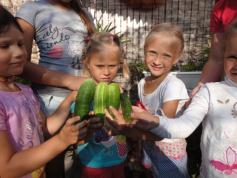 Фотоприложение «Математика вокруг нас».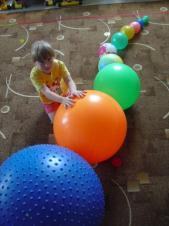 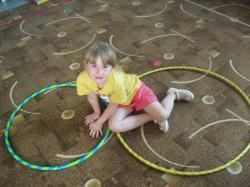 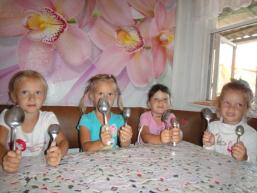 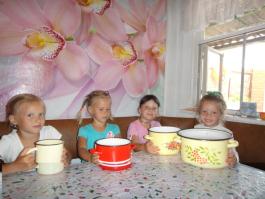 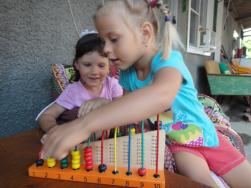 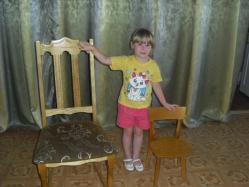 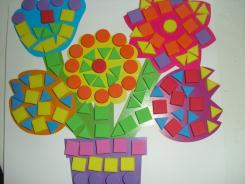 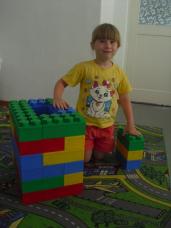 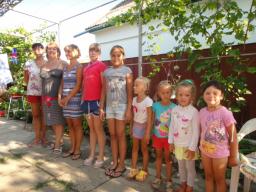 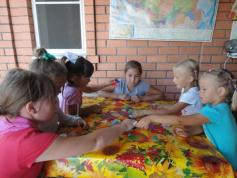 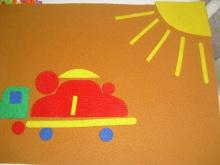 Математика настолько серьезна, что полезно не упустить случая сделать ее немного занимательной. Муниципальное автономное дошкольное образовательное учреждение детский сад комбинированного вида № 1 «Сказка»Педагогический проект«Математика вокруг нас»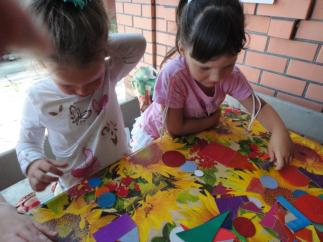                                                                                                     Автор проекта: 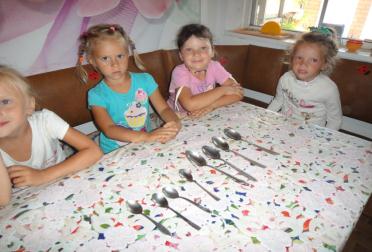                                                                                                  Кузнецова Ольга Борисовнаг. Приморско- Ахтарск                                                                               2015 годМатематика настолько серьезна, что полезно не упустить  случая сделать ее немного занимательной.                                                                                                                Б. ПаскальТема проекта: «Математика вокруг нас».Номинация: Взаимодействие с родителями воспитанников.Пояснительная записка:1 Вид проекта: информационно-творческий2 Продолжительность проекта: долгосрочный3 Участники проекта: дети 2, 4, 5 лет, родители, педагоги.4.Актуальность   Проблема раскрытия способностей и задатков математического мышления детей дошкольного возраста в современной жизни приобретает все больше значение. Это объясняется, прежде всего бурным развитием науки, связанной с математикой и проникновением ее в различные области знаний. Знание математике в наше время совершенно необходимо детям для их благополучного существования в цивилизованном человеческом обществе. Дети с самого раннего возраста связаны с математикой, любой малый знает, много или мало у него игрушек, сколько машиной или кукол у его друга или подружки и т. д. Кроме того, математика очень развивает умственные способности ребенка: научно доказано, что чем больше информации проходит через мозг ребенка, тем он быстрее развивается и лучше функционирует. Дошкольники не знают, что математика трудная дисциплина и не должны узнать об этом никогда. Задача воспитателей – дать ребенку почувствовать, что он сможет понять, усвоить не только частные понятия, но и общие закономерности.      Важнейшей частью подготовки детей к школе является формирование элементарных математических представлений. Для углубленной работы с детьми старшего дошкольного возраста по данной теме мной был разработан долгосрочный педагогический проект «Математика вокруг нас».Цель проекта:Привлечение родителей к проблеме формирования математического мышления у детей дошкольного возраста. Задачи:- развивать познавательную мотивацию;- формировать у детей умение выделять главное;- формировать готовность детей к жизни и учебе в следующей «социальной ступени  развития» - к школе;- формировать любознательность;- Воспитывать умение строить догадки, рассуждать, искать различные способы  решения ситуаций;- экспериментировать. Принципы реализации проекта:- Индивидуальный и дифференцированный подход – учет личностных, возрастных особенностей детей дошкольного возраста, уровень из развития;- Взаимодействие «дети - математика», чем меньше возраст, тем легче развивать социальную компетентность, сформировать устойчивые привычки к математике;- Социальная безопасность. Соблюдение норм и правил поведения (неправильные действия опасны для жизни как самого ребенка так и окружающих).ЭТАПЫ РЕАЛИЗАЦИИ ПРОЕКТА.I - подготовительный (педагоги, родители)- подборка программно-методического обеспечения для реализации проекта;- пополнение предметно-развивающей среды;- изготовление наглядных пособий, диагностика сформированности элементарных математических представлений- анкетирование родителей «Как я понимаю термин – формирование элементарных представлений у дошкольников», «Какое место занимает математика в вашей семье».II – основной ( воспитанники, родители)- привлечение родителей к реализации проекта - организация  игровой деятельности в семьеIII – заключительный-организация выставки творческих работ родителей и детей.Предполагаемый  результат: 
- участие родителей в организации работы по проекту;-становление готовности детей самостоятельно применять знания в общественной жизни, применять знания в играх;
 -желание родителей поделиться с педагогами и детьми своими знаниями;
- расширение взаимодействия с образовательными учреждениями.Оценка  результатов проекта:
 В ходе реализации совместного проекта достигнуты определенные результаты: 
- в семьях созданы математический уголок, в которых собраны наглядно-дидактические пособия, игры, методическая и художественная литература;
- у детей появился интерес к занимательной математике;
- установлены взаимоотношения между детьми и родителями.Продукт  проектной деятельности: 
рисунки детей, аппликации, поделки из природного материала